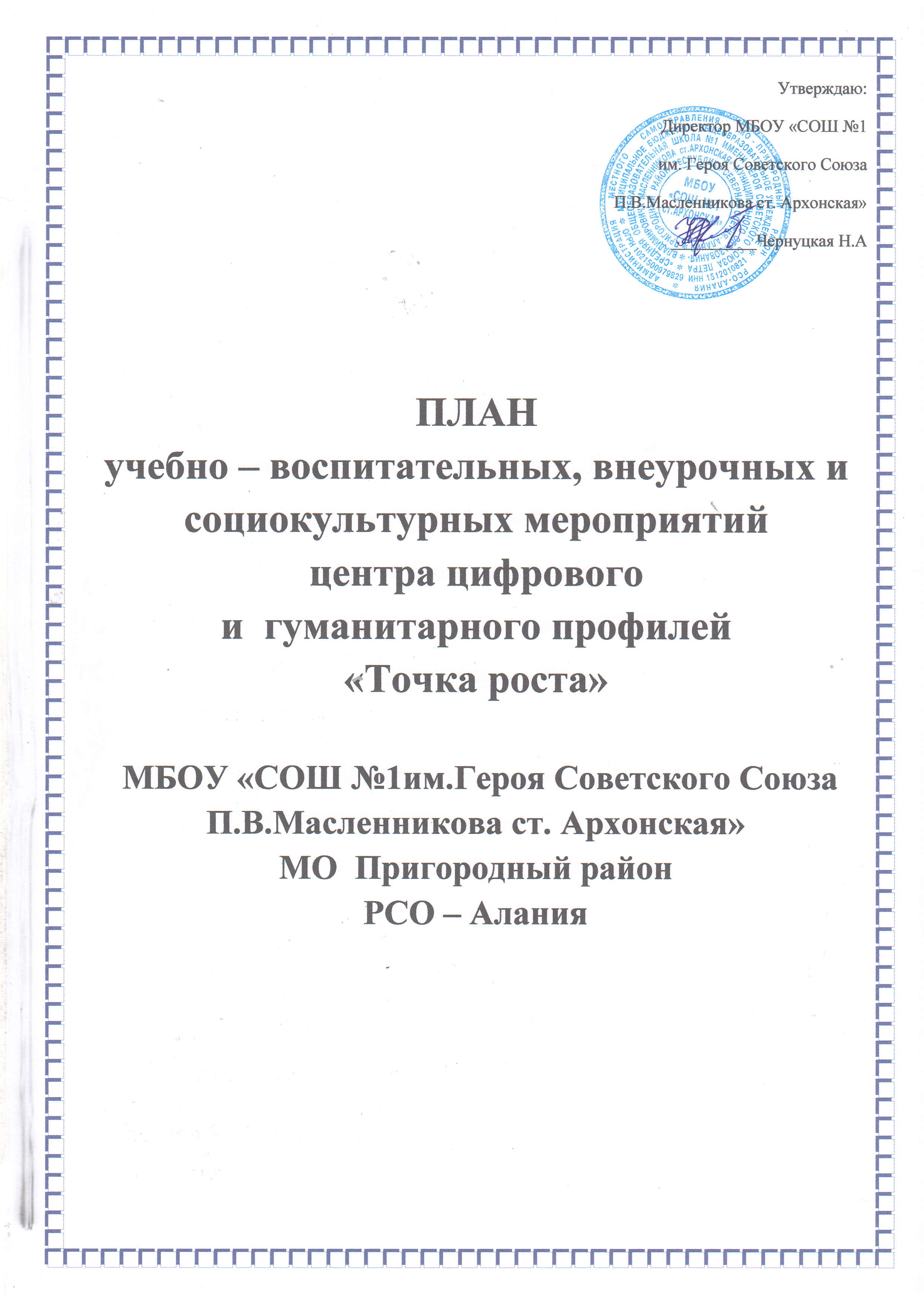                                                               ПЛАНучебно-воспитательных, внеурочных и социокультурных мероприятийв центре образования цифрового и гуманитарного профилей «Точка роста» 2020-2021 учебный год№ п/пСодержание деятельностиУчастникиСроки проведенияОтветственныеУчебно-воспитательные мероприятияУчебно-воспитательные мероприятияУчебно-воспитательные мероприятияУчебно-воспитательные мероприятияУчебно-воспитательные мероприятия1Торжественное	открытие Центра  Презентация  центраПедагоги, обучающиеся,родителиСентябрь 2020Руководитель,2.Всероссийская акция для школьников «Урок цифры»ОбучающиесяСентябрь2020Педагог поинформатике3.Единый урок безопасности всети ИнтернетОбучающиесяОктябрь2020Педагог поинформатике4.Проведение экскурсии для родителей  в Центре «Точкароста» Презентация  центраРодители,	педагоги, обучающиесяСентябрь2020Руководитель,, педагоги Центра5.Практический тренинг с педагогами КванториумаОбучающиесяоктябрьРуководитель центра6.Квест «Школа выживания»ОбучающиесяОсенние каникулы 2020Педагог по ОБЖ7.Интеллектуальная игра «Самый умный»Обучающиеся Декабрь 2020Руководитель центра8.Экскурсия в Кванториум практическое занятиеОбучающиесяОсен.каникулыПедагоги центра9.День технологии в школеОбучающиеся,педагогиЯнварь 2021Педагог по технологии10.Игровая программа «В стране шахматных чудес»ОбучающиесяЗимние каникулыПедагогдополнительного образования11. Школьная научно-практическая конференция для обучающихся «Исследование. Эксперемент.  Открытие»Обучающиеся2 – 4 классовМарт 2021Руководитель центраПедагоги центра12. Школьная научно-практическая конференция «Юный исследователь»Обучающиеся5-9классовВесенние каникулы2021Руководитель центраПедагоги центра13. Научный эксперементБиотехнология  пропроектированиеОбучающиесяМарт 2021Педагог по биотехнологиям14. Интеллектуальный марафон «Мир твоих возможностей»ОбучающиесяАпрель 2021Руководитель,Педагоги центра15. Праздничный марафон «Этих дней не смолкнет Слава!»Педагоги, обучающиеся,родителиМай 2021Руководитель,Педагоги центра16.Выпуск новостей «Точка роста»Обучающиеся,педагоги, родителиВ течение годаРуководитель центра17.Школьный турнир  «Белая ладья»ОбучающиесяВесенние каникулыРуководитель,Педагоги центраВнеурочные мероприятияВнеурочные мероприятияВнеурочные мероприятияВнеурочные мероприятияВнеурочные мероприятия1.Клуб интересных встречОбучающиеся, педагоги школыОктябрь 2020Декабрь 2020Март 2021Руководитель центра2.Выставка творческих работ «Юный инженер»Обучающиеся, ноябрь2020Педагог по конструированию3.Географический диктантОбучающиесяНоябрь2020Руководитель центра4.Шахматный турнирОбучающиесяДекабрь 2020Педагогдополнительного образования5.Конференция  «Здоровым быть здорово!»Обучающиеся, педагоги школы, родителиЯнварь 2021Руководитель,Педагог ОБЖ  педагог биотехнологиям6.Выставка творческих работ «В мире творчества…»Обучающиеся, педагоги школы, родителиАпрель 2021Руководитель центра7.Профоритационные уроки «ПроеКТОриЯ»Обучающиеся 7-10клОктябрь-май Кл.руководителиЗавуч по ВРСоциокультурные мероприятияСоциокультурные мероприятияСоциокультурные мероприятияСоциокультурные мероприятияСоциокультурные мероприятия1.«День открытых дверей». Обзорная экскурсия по ЦентруОбучающиеся, педагоги, родители, жители селаСентябрь 2020Педагоги Центра2. Торжественное открытие ЦентраОбучающиеся, педагоги, родители, жители селаСентябрь 2020Педагоги Центра3.Мастер-класс «Оказание первой помощи»Обучающиеся 1 – 4 классов,  педагоги, родители, жители селаОктябрь 2020 Педагог по ОБЖ4.  День доброты, посвященный Международному дню толерантности «Человек начинается с добра» Обучающиеся 1 – 11 классов,  педагоги, родители, жители селаНоябрь 2020Руководитель Центра, кл.руководители5.Интеллектуальная игра «Мы такие разные…»,посвящённая Всемирному дню инвалидов и Международному дню волонтёров Обучающиеся 1 – 11 классовДекабрь 2020Руководитель Центра, кл.руководители6.Квест-игра «Истина заключается в том, что истины не существует…» Обучающиеся 9 – 11 классов, родители, жители селаФевраль2021Педагог по информатике7.Мастер-класс «Творческая мастерская»Обучающиеся 5 – 6 классов, родители, жители селаМарт 2021Педагог по конструированиюПедагог по технологии6. Круглый стол «Технологии будущего в наших руках»Обучающиеся, педагоги, родители, Апрель 2021Педагоги центра7.  Мультимедийный проект «Победе 76!»  Обучающиеся, педагоги, родители, жители селаМай 2021Руководитель Центра,  педагогидополнительного образования8.Единый классный час «Великие научные открытия»Обучающиеся, педагогиДень НаукифевральПедагоги центрапо своему направлениюРабота с педагогамиРабота с педагогамиРабота с педагогамиРабота с педагогамиРабота с педагогами1.Апробация и внедрение модели равного доступа к современным вариативным общеобразовательным программам цифрового, естественно-научного, технического и гуманитарного профилей детямПедагоги школыВ течение годаРуководитель Центра2.Методическое сопровождение педагогов по работе в ЦентреПедагоги школыВ течение годаРуководитель Центра